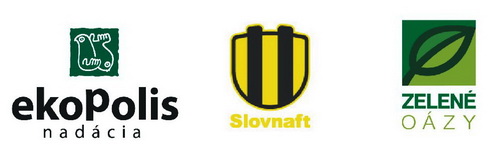 Názov projektu :			„Oddychová zóna v centre obce Povoda“Poskytovateľ grantu “Nadácia Ekopolis“ na zaobstaranie záhradného mobiliáru :			1.900,- EURPrijímateľ :								Obec PovodaTermín realizácie :							júl/august 2018Tento projekt sa uskutočnil vďaka finančnej podpore Nadácie Ekopolis a spoločnosti Slovnaft a.s. v rámci programu Zelené oázy.